武汉大学专场宣讲会时间：2021年10月18日18:30地点：医学部8号楼8001教室  人福医药成立于1993年，并于1997年在上海证券交易所上市（600079.SH），2020年公司实现营业收入203.69亿，员工总数超过15000人，是湖北省医药工业龙头企业、中国医药工业30强企业、全国科技创新示范企业、中国医药制剂国际化先导企业。一、校招流程：网络申请（9月6日-11月30日）—初试/复试/终面（10月初-11月）—发放offer（10月-11月）校园宣讲会安排持续更新，请关注“人福医药招聘”公众号，获取最新信息。二、简历投递渠道：PC端：登陆人福医药集团招聘官网https://ihrs.mobi/6Rziy2，进入校园招聘板块，查看职位详情并投递简历。也可通过人福医药集团官网http://www.humanwell.com.cn/，点击“加入人福”-“校园招聘”进入招聘官网。移动端：扫描二维码关注“人福医药招聘”公众号，进入校园招聘栏，查看职位详情并投递简历。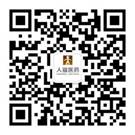 校园招聘过程中有任何疑问可通过校招工作组邮箱：zhaopin@renfu.com.cn联系，HR会在第一时间解答您的疑问。三、2022校园招聘需求：2022年校园招聘岗位具体职责及要求请在人福医药校园招聘官网或公众号“人福医药招聘”-校园招聘栏目查看并在线投递简历。四、福利待遇1、入职试用期内即开始缴纳六险一金（五险一金+补充商业保险）；2、交通便利：通达武汉三镇多条线路的免费通勤班车；集团总部距地铁11号线光谷同济医院地铁站200米；另提供免费停车位；3、公司提供独立办公大楼、丰富免费工作餐、交通通讯补贴和住房补贴；4、带薪年休假，国家法定节假日休假，周末双休，其他各类假期（婚假、工伤假、产假、护理假、哺乳假、事假、病假等）；5、免费年度体检、入职体检，年度旅游；6、节日礼品、礼金，各类员工活动（春节晚会、运动会、球类比赛、生日会、素质拓展等）；7、导师带教、内外部线下培训机会、线上培训平台；8、提供各类人才项目申报机会（职称申报、3551、黄鹤英才等）。公司名称岗位类别建议（相关）专业工作地点人福医药集团总部综合职能新闻传播、汉语言文学、药学等武汉人福医药集团总部医药研究院研发注册药学、药理学、药物分析、分析化学、有机化学、有机合成、药物化学、药物制剂、药剂学、药物工程、临床医学、生化与分子生物学、细胞生物学、免疫学、生物技术、生物工程、发酵、微生物学、生物制药、动物医学、动物科学、毒理学、中药学、医药信息、医药情报等武汉宜昌人福药业有限责任公司研发注册药学、临床药学、制药工程、药剂学、生物技术、生物科学、药物化学、药物分析、有机化学、化学工程与工艺或分析化学、药理学、毒理学、生物医学、免疫学等宜昌、武汉宜昌人福药业有限责任公司生产技术药学、药理学、制药工程、药剂学、药物化学、药物分析或分析化学、仪器分析、微生物学、机械设计制造及自动化、自动化、机电一体化、电气工程及其自动化、测控技术与仪器、仪器仪表等宜昌宜昌人福药业有限责任公司市场营销麻醉学、临床医学、医学影像学、制药学、临床药学、药物分析、药物化学、药剂学、基础医学、预防医学、食品卫生与营养学、中西医临床医学、药事管理、医学、市场营销等全国宜昌人福药业有限责任公司综合职能计算机软件、计算机科学与技术、信息与计算科学、法学、安全工程、化学工程、环境工程、环境监测、环境科学等宜昌湖北葛店人福药业有限责任公司市场营销营销、医学、药学、生物、化学等全国湖北葛店人福药业有限责任公司研发注册药学、药剂学、分析化学、有机化学、药物化学、应用化学等武汉、葛店湖北葛店人福药业有限责任公司生产技术化学、药学、生物、机械、自动化、机电等武汉、葛店新疆维吾尔药业有限责任公司研发注册中药学、药学、药物制剂、药物分析分析等乌鲁木齐新疆维吾尔药业有限责任公司市场营销市场营销、医药学、生物化学等全国新疆维吾尔药业有限责任公司管培生药学、生物学等乌鲁木齐武汉人福药业有限责任公司市场营销药学、临床医学、市场营销等全国武汉人福药业有限责任公司研发注册药学、药物分析、药物制剂、分析化学、生物等武汉武汉人福药业有限责任公司生产技术药学、化学、生物、机械等武汉人福普克药业（武汉）有限公司研发注册药物分析、药物制剂、制药工程、化学工程与工艺等武汉人福普克药业（武汉）有限公司市场营销英语、市场营销、国际贸易等武汉人福普克药业（武汉）有限公司生产技术药物分析、药物制剂、制药工程、化学工程与工艺、机械等武汉人福成田药业有限公司研发注册药物分析、药学、医药营销等天门人福成田药业有限公司综合职能会计、法学相关专业天门武汉康乐药业股份有限公司研发注册中药学、药学、药物分析等武汉武汉康乐药业股份有限公司生产技术中药学、药学、药物分析、自动化等武汉武汉康乐药业股份有限公司管培生药学、中药学、制药、生物工程等武汉武汉康乐药业股份有限公司市场营销制药工程、中药学、药学、医学等武汉武汉康乐药业股份有限公司综合职能中药学、药学等武汉杭州福斯特药业有限公司研发注册有机化学、药物化学等杭州建德杭州福斯特药业有限公司生产技术药学、制药、生物工程及相关专业杭州建德杭州福斯特药业有限公司市场营销药学、制药、生物工程及相关专业杭州武汉人福利康药业有限公司生产技术药学、化学、生物、机械制造、机电一体化等武汉湖北人福医药集团有限公司管培生不限专业，医药相关专业优先武汉、十堰、宜昌北京巴瑞医疗器械有限公司管培生医疗、生物、检验医学、市场和营销、物流、管理等北京武汉天润健康产品有限公司综合职能财务、统计、经济、物流、电子商务、会计、审计、市场营销等武汉、葛店武汉天润健康产品有限公司市场营销专业不限武汉